河南省博物馆文创大赛前五届获奖作品清单（附设计图样）第三届文创大赛获奖作品清单  一等奖空缺  二等奖3名：作者：管洋洋 孔雪清 作品名称：印鼎中华创意工字钉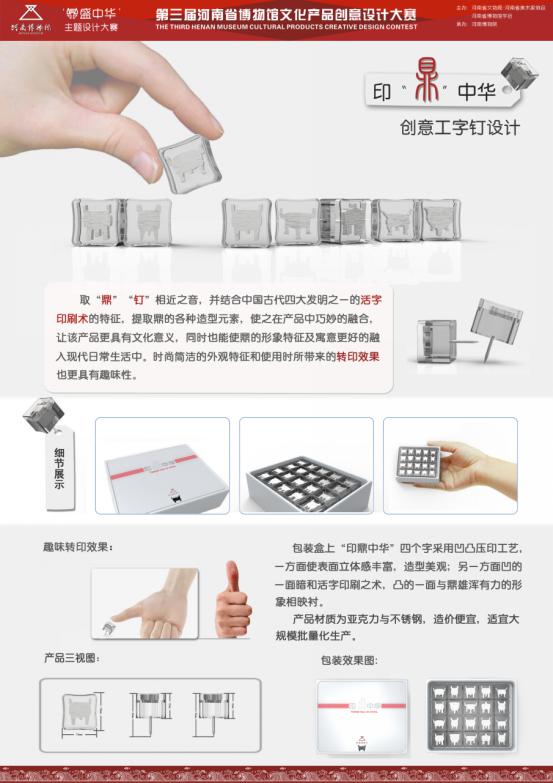 作者：石越萌   作品名称：早教益智拼图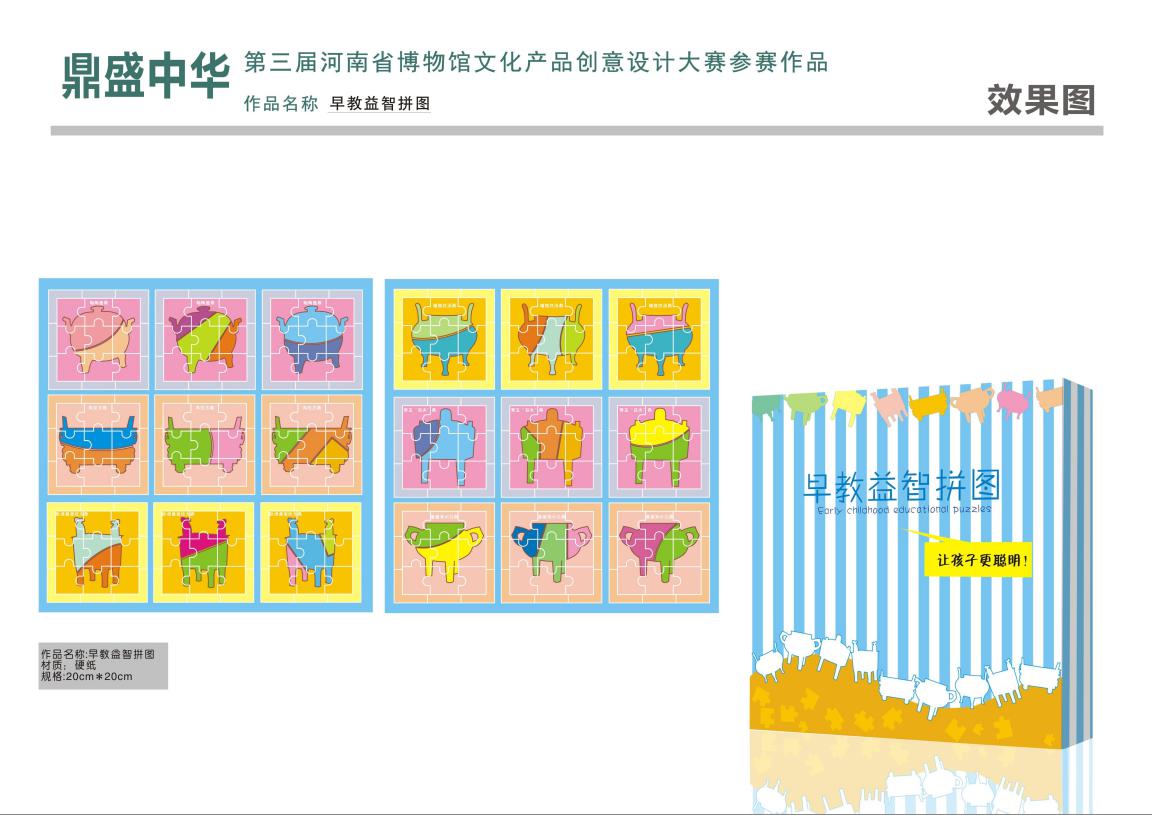 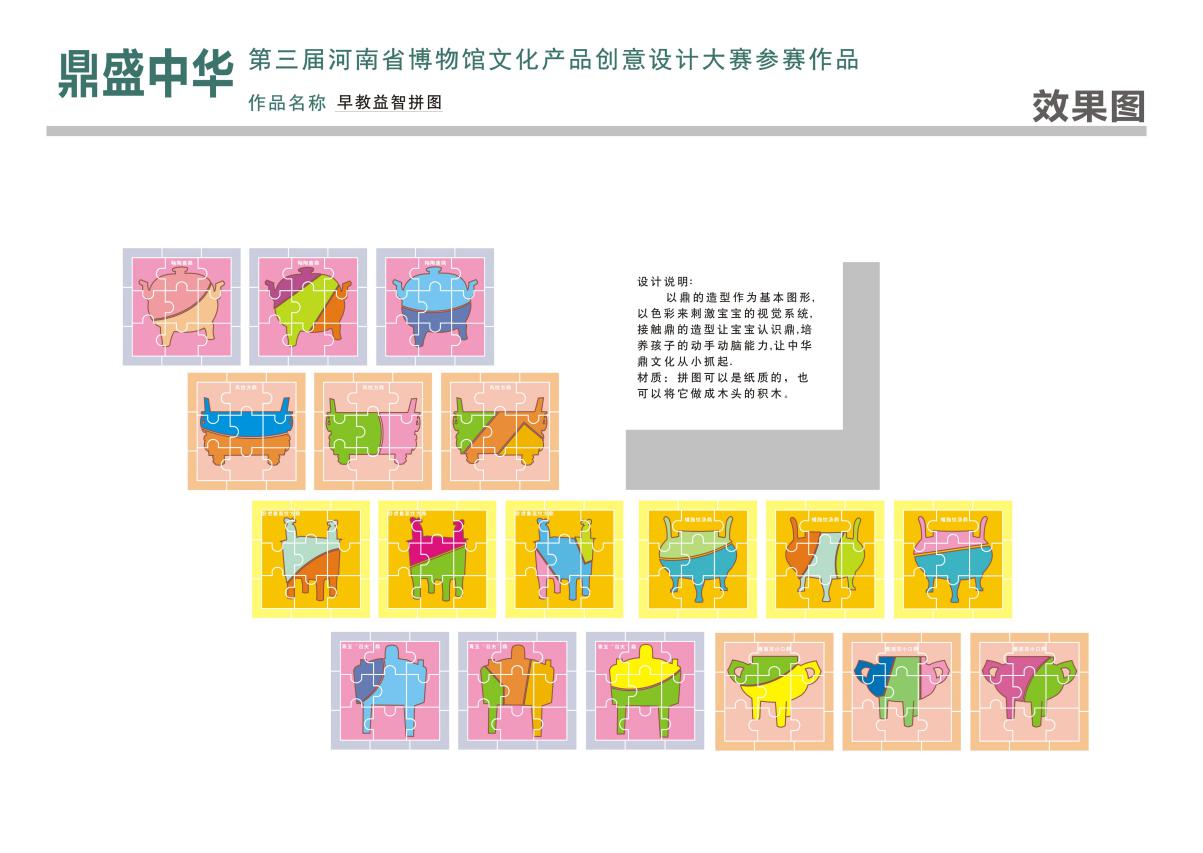 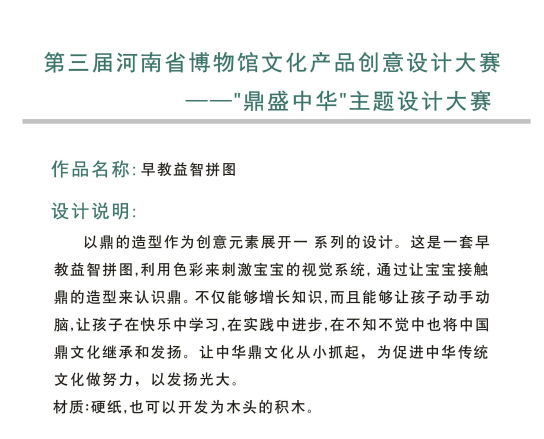 作者：邹紫缨 作品名称：三生五鼎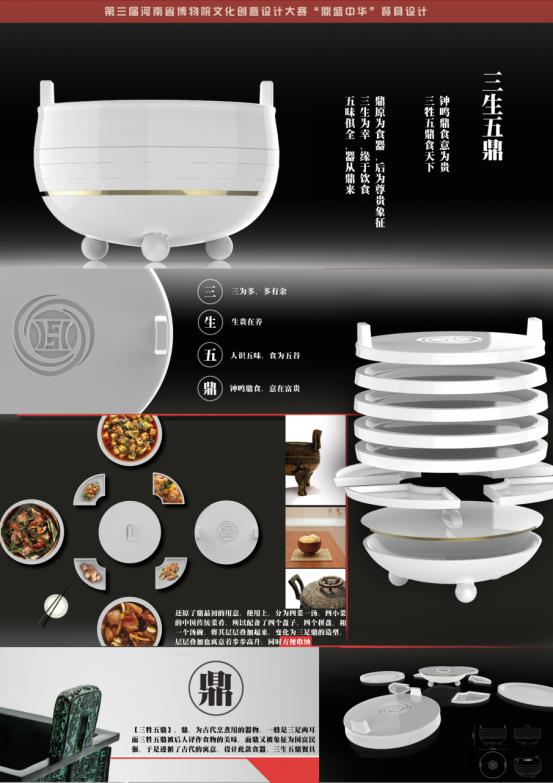 